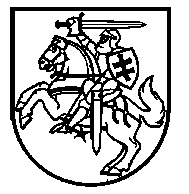 Lietuvos Respublikos VyriausybėnutarimasDĖL LIETUVOS RESPUBLIKOS VYRIAUSYBĖS 2014 M. LAPKRIČIO 26 D. NUTARIMO NR. 1326 „DĖL 2014–2020 METŲ EUROPOS SĄJUNGOS FONDŲ INVESTICIJŲ VEIKSMŲ PROGRAMOS PRIEDO PATVIRTINIMO“ PAKEITIMO2018 m. gruodžio 12 d. Nr. 1294VilniusLietuvos Respublikos Vyriausybė nutaria:1. Pakeisti Lietuvos Respublikos Vyriausybės 2014 m. lapkričio 26 d. nutarimą Nr. 1326 „Dėl 2014–2020 metų Europos Sąjungos fondų investicijų veiksmų programos priedo patvirtinimo“: 1.1. Pakeisti 21 punktą ir jį išdėstyti taip:„21. Nustatyti, kad savivaldybei skiriama dotacija projekto tinkamų finansuoti ES struktūrinių fondų lėšomis išlaidų savivaldybės nuosavų lėšų indėliui ar jo daliai, kurie yra privalomi pagal atitinkamos priemonės projektų finansavimo sąlygų aprašo reikalavimus, padengti tais atvejais, kai savivaldybė neturi galimybių nuosavomis lėšomis finansuoti projekto ir (arba) tapti ES struktūrinių fondų finansinės priemonės (toliau – finansinė priemonė) galutine naudos gavėja ir (arba) negali prisiimti įsipareigojimų dėl įgyvendinamų energijos vartojimo efektyvumo projektų, kai taikomas energijos taupymo paslaugų teikėjo modelis, ir (arba) negali prisiimti įsipareigojimų pagal įgyvendinant projektą sudaromą valdžios ir privataus subjektų partnerystės sutartį, nes būtų viršyti Lietuvos Respublikos fiskalinės sutarties įgyvendinimo konstituciniame įstatyme savivaldybei nustatyti asignavimų dydžio apribojimai ir (arba) Lietuvos Respublikos atitinkamų metų valstybės biudžeto ir savivaldybių biudžetų finansinių rodiklių patvirtinimo įstatyme nustatyti skolos ir (arba) skolinimosi limitai, ir kai yra tenkinamos visos šios dotacijos skyrimo sąlygos:21.1. savivaldybė paskutiniais pasibaigusiais metais laikėsi Fiskalinės sutarties įgyvendinimo konstitucinio įstatymo 4 straipsnio 2 ar 4 dalyje nustatytų reikalavimų;  21.2. savivaldybei projekto nuosavų lėšų indėliui trūksta ne mažiau kaip 15 000 eurų;21.3. visų projektų, prie kurių įgyvendinimo prisideda arba planuoja prisidėti savivaldybė atitinkamais metais, atitinkamų metų savivaldybės biudžeto asignavimuose numatyta savivaldybės nuosavų lėšų indėlio suma, kuriai neprašoma skirti dotacijos (toliau – savivaldybės nuosavų lėšų indėlio suma), viršija 0,5 procento atitinkamų metų planuojamų savivaldybės pajamų, apskaičiuotų neįskaitant iš Lietuvos Respublikos valstybės biudžeto savivaldybei skiriamų specialių tikslinių dotacijų bei ES ir kitos tarptautinės finansinės paramos lėšų;21.4. savivaldybė dalyvauja arba įsipareigoja dalyvauti įgyvendinant finansines priemones projekto įgyvendinimo laikotarpiu; 21.5. jei atitinkamų metų valstybės biudžeto ir savivaldybių biudžetų finansinių rodiklių patvirtinimo įstatyme nurodytos pajamos be kintamosios gyventojų pajamų mokesčio dalies išlaidų pokyčiams kompensuoti (toliau – biudžeto įstatyme nurodytos pajamos), palyginti su paskutinių pasibaigusių metų biudžeto įstatyme nurodytomis pajamomis, didėja:21.5.1. ne daugiau kaip 10 procentų, savivaldybės nuosavų lėšų indėlio suma sudaro 5 procentus atitinkamų metų biudžeto įstatyme nurodytų pajamų padidėjimo sumos, įvertinus šių pajamų nuokrypį nuo visų savivaldybių vidutinių biudžeto įstatyme nurodytų pajamų;  21.5.2. daugiau kaip 10 procentų, bet ne daugiau kaip 20 procentų, savivaldybės nuosavų lėšų indėlio suma sudaro 10 procentų atitinkamų metų biudžeto įstatyme nurodytų pajamų padidėjimo sumos, įvertinus šių pajamų nuokrypį nuo visų savivaldybių vidutinių biudžeto įstatyme nurodytų pajamų;21.5.3. daugiau kaip 20 procentų, savivaldybės nuosavų lėšų indėlio suma sudaro 15 procentų atitinkamų metų biudžeto įstatyme nurodytų pajamų padidėjimo sumos, įvertinus šių pajamų nuokrypį nuo visų savivaldybių vidutinių biudžeto įstatyme nurodytų pajamų;21.6. tais atvejais, kai savivaldybė yra projekto, kurio vykdytoja – savivaldybės kontroliuojama įmonė (toliau – įmonė), partnerė arba savivaldybė yra projekto vykdytoja, o projekto partnerė – įmonė, įmonė neturi galimybių finansuoti projekto ar jo dalies iš skolintų lėšų.“1.2. Pakeisti 22.4 papunktį ir jį išdėstyti taip:„22.4. savivaldybė paskutiniais pasibaigusiais metais įgyvendinus projektą nesilaikė Fiskalinės sutarties įgyvendinimo konstitucinio įstatymo 4 straipsnio 2 ar 4 dalyje nustatytų reikalavimų.“1.3. Papildyti 24 punktu:„24. Šio nutarimo 21.5.1–21.5.3 papunkčiuose nurodyta savivaldybės nuosavų lėšų indėlio suma apskaičiuojama finansų ministro nustatyta tvarka.“2. Šis nutarimas įsigalioja 2019 m. kovo 1 d.Ministras Pirmininkas	Saulius SkvernelisFinansų ministras	Vilius Šapoka